Paskaidrojuma raksts pie Vaiņodes novada pašvaldības Saistošie noteikumi Nr.5“Grozījumi 26.01.2017. Vaiņodes novada saistošajos noteikumos Nr.2 “Par Vaiņodes novada pašvaldības pamatbudžeta un speciālo līdzekļu budžeta plānu 2017.gadam””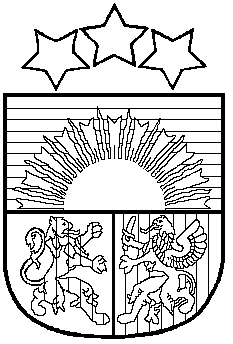 LATVIJAS  REPUBLIKAVAIŅODES   NOVADA  DOMEReģ.Nr.90000059071, Raiņa iela 23a, Vaiņode, Vaiņodes pagasts,  Vaiņodes novads,  LV-3435, tālr.63464333, 63464954, fakss 63407924, e-pasts   dome@vainode.lvVaiņodes novada pašvaldības Saistošie noteikumi Nr.5Grozījumi 2017.gada 26.janvāra Saistošajos noteikumos Nr.2 „Vaiņodes novada pašvaldības pamatbudžeta un speciālo līdzekļu budžeta plāns 2017.gadam.LATVIJAS  REPUBLIKAVAIŅODES   NOVADA  DOMEReģ.Nr.90000059071, Raiņa iela 23a, Vaiņode, Vaiņodes pagasts,  Vaiņodes novads,  LV-3435, tālr.63464333, 63464954, fakss 63407924, e-pasts   dome@vainode.lvVaiņodes novada pašvaldības Saistošie noteikumi Nr.5Grozījumi 2017.gada 26.janvāra Saistošajos noteikumos Nr.2 „Vaiņodes novada pašvaldības pamatbudžeta un speciālo līdzekļu budžeta plāns 2017.gadam.LATVIJAS  REPUBLIKAVAIŅODES   NOVADA  DOMEReģ.Nr.90000059071, Raiņa iela 23a, Vaiņode, Vaiņodes pagasts,  Vaiņodes novads,  LV-3435, tālr.63464333, 63464954, fakss 63407924, e-pasts   dome@vainode.lvVaiņodes novada pašvaldības Saistošie noteikumi Nr.5Grozījumi 2017.gada 26.janvāra Saistošajos noteikumos Nr.2 „Vaiņodes novada pašvaldības pamatbudžeta un speciālo līdzekļu budžeta plāns 2017.gadam.LATVIJAS  REPUBLIKAVAIŅODES   NOVADA  DOMEReģ.Nr.90000059071, Raiņa iela 23a, Vaiņode, Vaiņodes pagasts,  Vaiņodes novads,  LV-3435, tālr.63464333, 63464954, fakss 63407924, e-pasts   dome@vainode.lvVaiņodes novada pašvaldības Saistošie noteikumi Nr.5Grozījumi 2017.gada 26.janvāra Saistošajos noteikumos Nr.2 „Vaiņodes novada pašvaldības pamatbudžeta un speciālo līdzekļu budžeta plāns 2017.gadam.LATVIJAS  REPUBLIKAVAIŅODES   NOVADA  DOMEReģ.Nr.90000059071, Raiņa iela 23a, Vaiņode, Vaiņodes pagasts,  Vaiņodes novads,  LV-3435, tālr.63464333, 63464954, fakss 63407924, e-pasts   dome@vainode.lvVaiņodes novada pašvaldības Saistošie noteikumi Nr.5Grozījumi 2017.gada 26.janvāra Saistošajos noteikumos Nr.2 „Vaiņodes novada pašvaldības pamatbudžeta un speciālo līdzekļu budžeta plāns 2017.gadam.LATVIJAS  REPUBLIKAVAIŅODES   NOVADA  DOMEReģ.Nr.90000059071, Raiņa iela 23a, Vaiņode, Vaiņodes pagasts,  Vaiņodes novads,  LV-3435, tālr.63464333, 63464954, fakss 63407924, e-pasts   dome@vainode.lvVaiņodes novada pašvaldības Saistošie noteikumi Nr.5Grozījumi 2017.gada 26.janvāra Saistošajos noteikumos Nr.2 „Vaiņodes novada pašvaldības pamatbudžeta un speciālo līdzekļu budžeta plāns 2017.gadam.Vaiņodes novada domes konsolidētaisVaiņodes novada domes konsolidētaisVaiņodes novada domes konsolidētaisVaiņodes novada domes konsolidētaisVaiņodes novada domes konsolidētaisVaiņodes novada domes konsolidētaisPAMATBUDŽETA PLĀNS 2017.gadamPAMATBUDŽETA PLĀNS 2017.gadamPAMATBUDŽETA PLĀNS 2017.gadamPAMATBUDŽETA PLĀNS 2017.gadamPAMATBUDŽETA PLĀNS 2017.gadamPAMATBUDŽETA PLĀNS 2017.gadamGROZĪJUMI GROZĪJUMI GROZĪJUMI Klasif.      kods Vaiņodes novada dome   Vaiņodes internātpamatskolaKonsolidācijaKonsolidētais plānsIEŅĒMUMIPLĀNS (EUR)PLĀNS (EUR)PLĀNS (EUR)PLĀNS (EUR)1.1.0.0.Ieņēmumi no iedzīvotāju ienākuma nodokļa101791510179154.0.0.0.Īpašuma nodokļi1902231902239.0.0.0.Valsts(pašvaldību) nodevas 2354235412.0.0.0.Pārējie nenodokļu ieņēmumi7000700013.0.0.0.Ieņēmumi no valsts (pašvaldību) īpašuma iznomāšanas, pārdošanas692786927818.0.0.0.Valsts budžeta transferti1784301178430119.0.0.0.Pašvaldību budžetu transferti10600419728-4197281060021.0.0.0.Maksas pakalpojumi u.c. pašu ieņēmumi42753635197462733KOPĀ3509207454925-4197283544404IZDEVUMI pēc funkcionālajām kategorijāmPLĀNS (EUR)PLĀNS (EUR)PLĀNS (EUR)PLĀNS (EUR)01.100.Vispārējie valdības dienesti44904244904203.000.Sabiedriskā kārtība un drošība542815428104.000.Ekonomiskā darbība21159821159806.000.Pašvaldības teritoriju un mājokļu apsaimniekošana81509981509908.000.Atpūta, kultūra, sports 16337416337409.000.Izglītība1585333458203-419728162380810.000.Sociālā aizsardzība443578443578KOPĀ3722305458203-4197283760780IZDEVUMI pēc ekonomiskajām kategorijāmPLĀNS (EUR)PLĀNS (EUR)PLĀNS (EUR)PLĀNS (EUR)1100Atalgojums153848730714918456361200Darba devēja valsts sociālās apdrošināšanas obligātās iemaksas401475724564739312100Mācību, darba un dienesta komandējumi, darba braucieni375254601421262200Pakalpojumi485115418185269332300Krājumi, materiāli, energoresursi, preces, inventārs389594320794216732500Nodokļu, nodevu un naudas sodu maksājumi26900269003000Subsīdijas un dotācijas10179101794000Procentu izdevumi 5005005000Pamatkapitāla veidošana2831191002832196000Sociālie pabalsti1011521011527000Uzturēšanas izdevumu transferti446759-419728270319000Kapitālo izdevumu transferti15001500KOPĀ3722305458203-4197283760780FINANSĒŠANANaudas līdzekļi perioda sākumā1867353278190013Naudas līdzekļi perioda beigās000Aizņēmumi saņemti5184951849Aizņēmumu atmaksa2548625486Vaiņodes novada domes konsolidētaisSPECIĀLO LĪDZEKĻU BUDŽETA PLĀNS 2017.gadamKlasif.      kods IEŅĒMUMIPLĀNS (EUR)5.0.0.0.Nodokļi par pakalpojumiem un precēm2500012.0.0.0.Pārējie nenodokļu ieņēmumi10018.0.0.0.Valsts budžeta transferti 208834KOPĀ233934Klasif.      kods IZDEVUMI pēc funkcionālajām kategorijāmPLĀNS (EUR)04.000.Ekonomiskā darbība23912305.000.Vides aizsardzība60515KOPĀ299638Klasif.      kods IZDEVUMI pēc ekonomiskajām kategorijāmPLĀNS (EUR)1100Atalgojumi149491200Darba devēja valsts soc.apdrošināšanas obligātās iemaksas41542200Pakalpojumi814232300Krājumi, materiāli, energoresursi, preces, inventārs185002500Nodokļu maksājumi250005000Pamatkapitāla veidošana155612KOPĀ299638FINANSĒŠANANaudas līdzekļi perioda sākumā78867Naudas līdzekļi perioda beigās13163Vaiņodes novada domes priekšsēdētājs1. Projekta nepieciešamības pamatojumsSaistošo noteikumu grozījumu projekts izstrādāts, lai veiktu izmaiņas pamatlīdzekļu budžeta plānā 2017.gadam – izdevumu un ienākumu daļā.2. Īss projekta satura izskaidrojums   Pašvaldību budžetu plānu sagatavošanas un izmaiņu kārtību nosaka virkne likumu, tostarp, likums ,,Par pašvaldībām”, likums ,,Par pašvaldību budžetiem”, kā arī Ministru kabineta noteikumi.   3. Informācija par plānoto projekta ietekmi uz pašvaldības budžetuProjekta ieviešanai nav tieša ietekme uz pašvaldības pamatlīdzekļu budžetu 2017.gadam..4. Informācija par plānoto projekta ietekmi uz sabiedrību (mērķgrupām) un uzņēmējdarbības vidi pašvaldības teritorijaMērķgrupa, uz kuru attiecināms saistošo noteikumu tiesiskais regulējums, ir novada administratīvajā  teritorijā deklarētie iedzīvotāji5. Informācija par administratīvajām procedūrām un konsultācijām ar privātpersonām Institūcija, kurā privātpersona var vērsties  jautājumos par saistošo noteikumu piemērošanu ir pašvaldības dome. Saistošo noteikumu izstrādes procesā nav notikušas konsultācijas ar sabiedrības pārstāvjiem.